ReceiptReceiptReceiptReceiptReceiptReceiptReceiptReceiptReceiptReceiptReceiptReceiptReceiptReceiptReceiptReceiptReceiptReceiptReceiptReceiptReceiptReceiptReceiptReceiptReceiptReceiptReceiptReceiptReceiptReceiptReceiptReceiptReceiptReceiptReceiptReceiptReceiptReceiptReceiptReceiptReceiptReceiptReceiptReceiptReceiptReceiptReceiptReceiptReceiptReceiptReceiptReceiptReceiptReceiptReceiptReceiptReceiptReceiptReceiptReceiptYour Company NameYour Company NameYour Company NameYour Company NameBill toBill toBill toBill toReceipt No: Receipt No: 00000000000000AddressAddressAddressAddressCompany NameCompany NameCompany NameCompany NameReceipt Date: Receipt Date: mm/dd/yyyymm/dd/yyyyCityCityCityCityAddressAddressAddressAddressPayment Date:Payment Date:mm/dd/yyyymm/dd/yyyyPostalPostalPostalPostalCityCityCityCityEmail addressEmail addressEmail addressEmail addressPostalPostalPostalPostalDescriptionDescriptionDescriptionDescriptionDescriptionDescriptionQuantityQuantityRateRateAmountAmountEnter description of product or service hereEnter description of product or service hereEnter description of product or service hereEnter description of product or service hereEnter description of product or service hereEnter description of product or service here0000$0.00 $0.00 Enter description of product or service hereEnter description of product or service hereEnter description of product or service hereEnter description of product or service hereEnter description of product or service hereEnter description of product or service here0000$0.00 $0.00 Enter description of product or service hereEnter description of product or service hereEnter description of product or service hereEnter description of product or service hereEnter description of product or service hereEnter description of product or service here0000$0.00 $0.00 Enter description of product or service hereEnter description of product or service hereEnter description of product or service hereEnter description of product or service hereEnter description of product or service hereEnter description of product or service here0000$0.00 $0.00 Enter description of product or service hereEnter description of product or service hereEnter description of product or service hereEnter description of product or service hereEnter description of product or service hereEnter description of product or service here0000$0.00 $0.00 Enter description of product or service hereEnter description of product or service hereEnter description of product or service hereEnter description of product or service hereEnter description of product or service hereEnter description of product or service here0000$0.00 $0.00 SubtotalSubtotalSubtotalSubtotal$0.00 $0.00 Notes:
Add your notes hereNotes:
Add your notes hereNotes:
Add your notes hereNotes:
Add your notes hereNotes:
Add your notes hereDiscountDiscountDiscountDiscount0.00%0.00%Notes:
Add your notes hereNotes:
Add your notes hereNotes:
Add your notes hereNotes:
Add your notes hereNotes:
Add your notes hereTax rateTax rateTax rateTax rate0.00%0.00%Notes:
Add your notes hereNotes:
Add your notes hereNotes:
Add your notes hereNotes:
Add your notes hereNotes:
Add your notes hereTaxTaxTaxTax$0.00 $0.00 Notes:
Add your notes hereNotes:
Add your notes hereNotes:
Add your notes hereNotes:
Add your notes hereNotes:
Add your notes hereTotal PaidTotal PaidTotal PaidTotal Paid$0.00 $0.00 Notes:
Add your notes hereNotes:
Add your notes hereNotes:
Add your notes hereNotes:
Add your notes hereNotes:
Add your notes hereThis free simple invoice template was provided to you by Invoice2go. This free simple invoice template was provided to you by Invoice2go. This free simple invoice template was provided to you by Invoice2go. This free simple invoice template was provided to you by Invoice2go. This free simple invoice template was provided to you by Invoice2go. This free simple invoice template was provided to you by Invoice2go. This free simple invoice template was provided to you by Invoice2go. This free simple invoice template was provided to you by Invoice2go. Click here to create your free account.Click here to create your free account.Click here to create your free account.Click here to create your free account.Click here to create your free account.Click here to create your free account.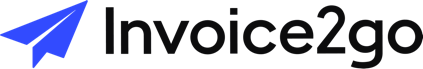 